MLADIM SE DOGAJANa Srednji šoli Izola je bil oktober podjetniško obarvan. V šolskem letu 2017/18 smo izvajali aktivnosti s področja spodbujanja ustvarjalnosti, inovativnosti in podjetnosti med mladimi. Dijaki so se preko projekta ZUIP in Startup vikend, MLADIM SE DOGAJA na zelo kreativen način srečali s podjetniškimi vsebinami.Aktivnosti je sofinancirala SPRIT Slovenija, javna agencija ob finančni podpori Ministrstva za gospodarski razvoj in tehnologijo.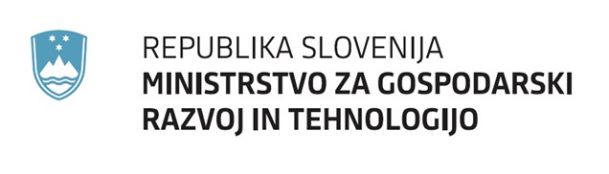 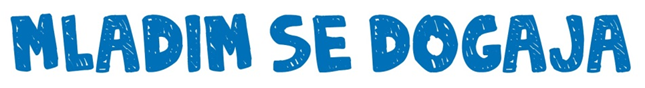 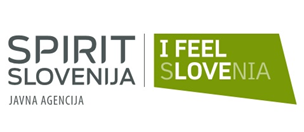 